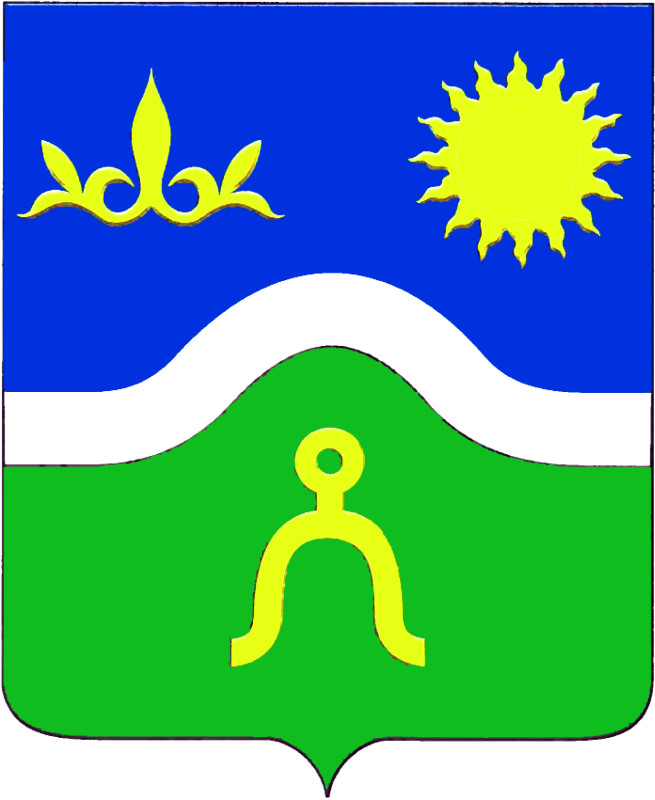 АДМИНИСТРАЦИЯ  КУРГОКОВСКОГО СЕЛЬСКОГО ПОСЕЛЕНИЯ                                         УСПЕНСКОГО РАЙОНАПОСТАНОВЛЕНИЕот  9 августа 2018 года      							             № 27                                                           а.Кургоковский“О внесении изменений в постановление администрации Кургоковского сельского поселения Успенского района №25 от 24 июля 2018года” о присвоении адресов”             Руководствуясь Уставом администрации Кургоковского сельского поселения, Федеральным законом от 26.10.2003 №  131-ФЗ « Об общих принципах организации местного самоуправления в Российской Федерации», постановлением администрации Кургоковского сельского поселения от 24.02.2016 года № 14 “Об утверждении административного регламента  предоставления муниципальной услуги  “Присвоение, изменение и аннулирование адресов”,п о с т а н о в л я ю:Помещениям 2,11-13, 27-29 площадью 68,7 кв.м. присвоить адрес: Краснодарский край, Успенский район, аул Кургоковский, улица Мира, 12 на земельном участке с кадастровым номером 23:34:0602001:481;Помещениям 1,3,4,6 площадью 23,8 кв.м. присвоить адрес: Краснодарский край, Успенский район, аул Кургоковский, улица Мира, 12 а помещения1,3,4,6,расположенным на земельном участке с кадастровым номером 23:34:0602001:482.      3. Обнародовать настоящее постановление  в соответствии с уставов Кургоковского сельского поселения Успенского района и разместить на официальном сайте администрации Кургоковского сельского поселения  Успенского района в сети Интернет.      4. Контроль за выполнением настоящего постановления оставляю за собой.      5. Постановление вступает в силу со дня его подписания.Глава Кургоковскогосельского поселения Успенского района                         			                          Д.М.Таков